Application form for PADI Advanced Open Water Scuba Diver 2019Pre-requisite: Applicant must hold PADI Open Water Scuba Diver or equivalent*   indicates mandatory fields     **  at least one phone number (landline or mobile) to be suppliedApplicants will be supplied with a Crewpak (training materials) before the course and will be expected to have studied the material in line with guidance, issued at the time, before attendance on the first weekend.I wish to attend this course and am paying an initial amount of £ ______ by (please delete as appropriate):Cheque (enclosed with this form) payable to Cheltenham District Scout Council  	    ORBACS : CAF Bank 40-52-40. Account No 00021064. Reference is SCUOW Surname InitialSignature of applicant:________________________Signature of parent:    _________________________Leader's Declaration: I have discussed the requirements of the course and am satisfied that this Scout/Explorer is capable of completing it successfully.			Signature of Leader: ______________________________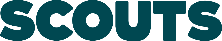 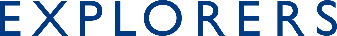 To: Derek Newman 34 James Grieve Road Abbeymead Gloucester GL4 5GZ *Event Date:*Participant Full Name:Cost: £350 (£70 deposit, instalments with balance by 14/09)  Known As:*Male/Female*Address:*Date of birth:*Troop/Unit:**Landline Tel No:*Post Code:**Mum’s Mobile Tel No:Parent / Carer email:**Dad’s Mobile Tel No:Parent / Carer email:Measurements to assist the dive school for equipment sizing etcMeasurements to assist the dive school for equipment sizing etcHeight (inches): Waist (inches):Chest (inches):Hip (inches):Inside Leg (inches):Shoe Size (UK):